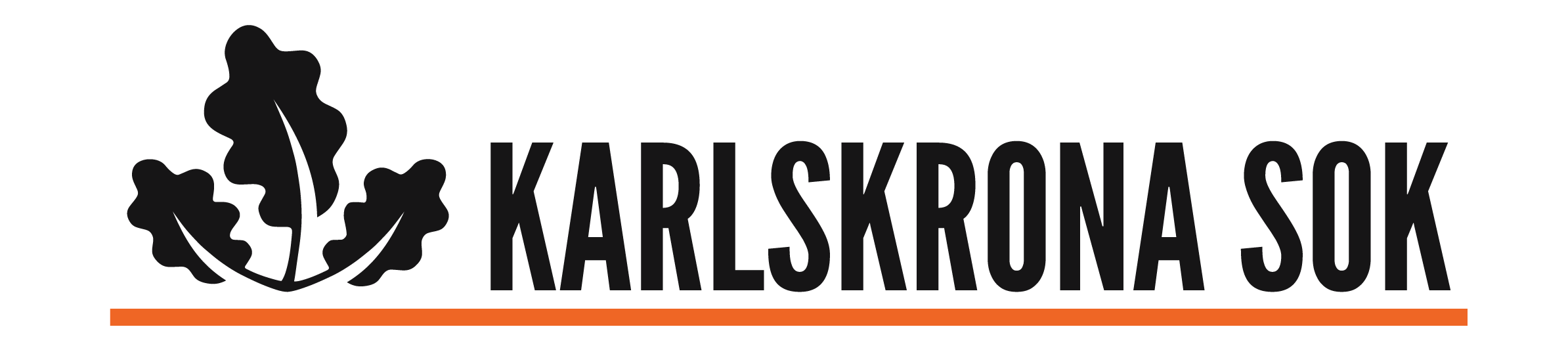 INBJUDAN TILL PÅSKLÄGER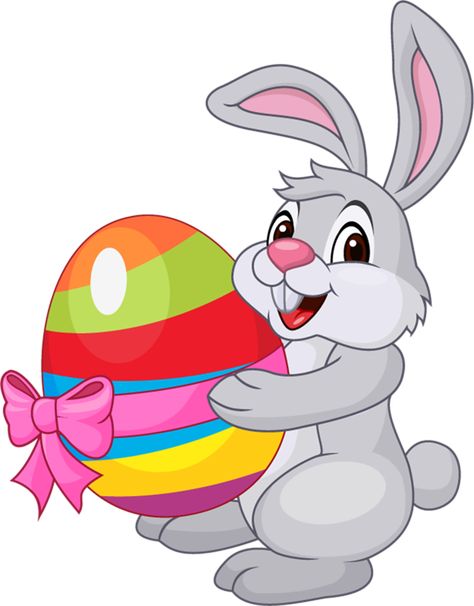 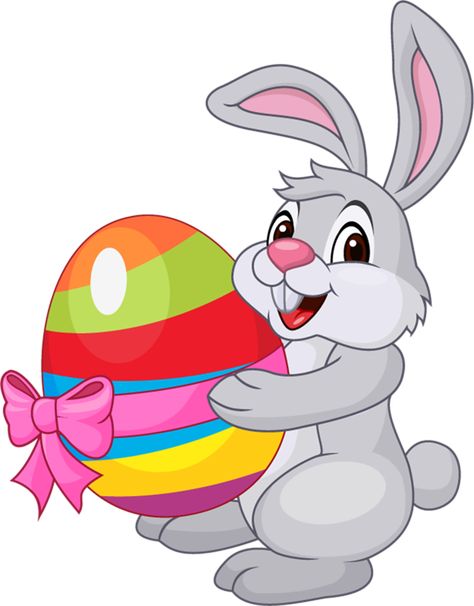 Klubbresa med träningsläger och  Kolmårdsdubbeln Fredag 7 april till måndag 10 april 2023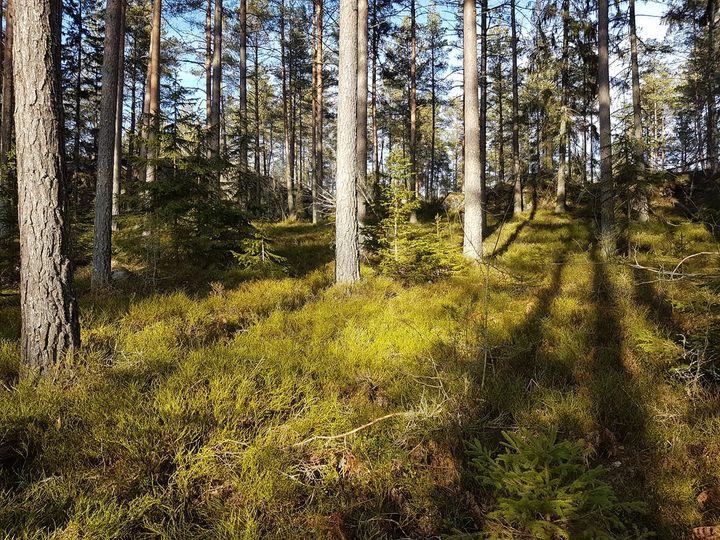 Efter fjolårets succé gör vi en repris och anordnar under påskhelgen ett läger för klubbens barn, juniorer samt vuxna på alla nivåer. Vi åker till-sammans i minibussar på fredag morgon och planerar totalt tre träningspass under fredag och lördagsamt deltagande i Kolmårdsmedeln på söndagen och Kolmårdskavlen på måndagen. På vägen upp erbjuds möjlighet till träning i Valdemarsvik för de löpare som klarar en violett bana självständigt. Boende:Vi bor i Bergkulla, NAIS OK:s klubbstuga 15km utanför Norrköping i sängar. Maten äter och lagar vi gemensamt (vi hjälps även åt att inhandla och förbereda – kanske utser vi matlag). 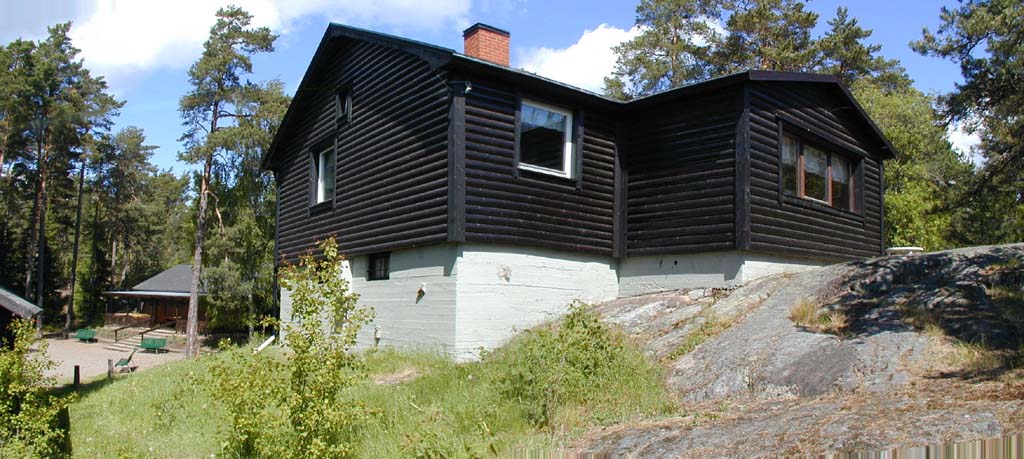 Området runt boendet erbjuder mycket vacker och varierad terräng med måttlig till stark kupering. Under fredagen och lördagen har vi teknikträning i denna sk kolmårdsterräng (gles tallskog och hällmarker uppe på höjderna blandat med mer detaljrika områden). För de något äldre som klarar en violett bana finns det ev möjlighet till träning i närheten av Eskilstuna. Sen blir det tävling – på söndagen Kolmårdsmedeln och på måndagen Kolmårdskavlen. Vi hoppas på många lag! Vill man inte springa stafett så finns det öppna individuella banor. Kostnad: Boende i klubbstuga (sängar), resa t/r samt till träningar och tävlingar i minibussar, 3 x frukost, 3 x middag och 1 lunch – (mat till resa på fredagen, lunch på tävlingsarena + ev mat under hemresa bekostas av var och en)Barn och ungdom tom 20 år: 600 krVuxna: 900 krAvgiften kommer att faktureras. Avdrag endast för de delar som går att avboka vid ev återbud efter sista anmälningsdag.Prel program:Fredag 7 aprilPrel 09:00 Avresa från Karlskrona i minibussar (kort paus för medhavd eller köpt lunch)Ca 13:30 Ankomst till Bergkulla 15 km utanför Norrköping. Inkvartering och uppackning, samt förberedelse för träningEm Träning i anslutning till klubbstuganKväll Middag samt gemensamma aktiviteterLördag 8 aprilFm Gemensam frukost och träning i närområdetLunch på boendetEm Träningspass Em aktivitet/utflyktKväll gemensam middag i klubbstuganSöndag 9 aprilFm Gemensam frukost och avresa till tävlingen Lunch på tävlingsarenan (egen kostnad)Em gemensam aktivitetKväll Gemensam middagMåndag 10 aprilMorgon gemensam frukost och städning av stuganFm Avresa till tävlingen KolmårdskavlenLunch på tävlingsarenan (egen kostnad)Em Hemresa från tävlingsarenan inklusive kort matuppehållCa 19.00 Ankomst till KarlskronaAnmälan:Anmälan via klubbaktiviteter senast söndag 26/3. Ange ev allergier eller specialkost, om du vill springa stafett, ev träna i Valdemarsvik respektive Eskilstuna (för de som klarar violett bana).Förutsättning för genomförande av lägret är tillräckligt med anmälda vuxna (minst 3 st vuxna per 15 ungdomar)